Domestic Violence & Sexual Assault TrainingPresented by the National Institute of Crime PreventionAug 27th and 28th, 2018 Training TopicsModel Policy for Law Enforcement Response to Domestic Violence • Preventing the Sexual Assault of Children • FETI-Forensic Experiential Trauma Interviewing • The Effects of Childhood Trauma in Later Years • Identifying Signs of Strangulation • Making Sure that Orders for DV Protection Work • The Psychology of Abuse, “Why Does He Do It?” • Developing Coordinated Community Programs to Combat Domestic Violence • Bystander Intervention in DV “How You Can Help”Who Should AttendLaw Enforcement Officers, Licensed Clinical Social Workers, Victim Advocates, Prosecutors, Native American Leaders, Social Workers, Mental Health Workers, Educators, Substance Abuse Counselors, Rape Treatment Center Workers, Nurses, Batterers’ Intervention Counselors, Military Police, SHARPs, and SARCs.                                Training Location                                               Oregon Trail Center                                       320 N. 4th St. Montpelier, ID 83254Free TrainingRegister BelowAgendaHotel Info for :Super 8Clover Creek

Links BelowCEU’s and POST Credits availableHosted by: Montpelier Police Department Victim Assistance Unit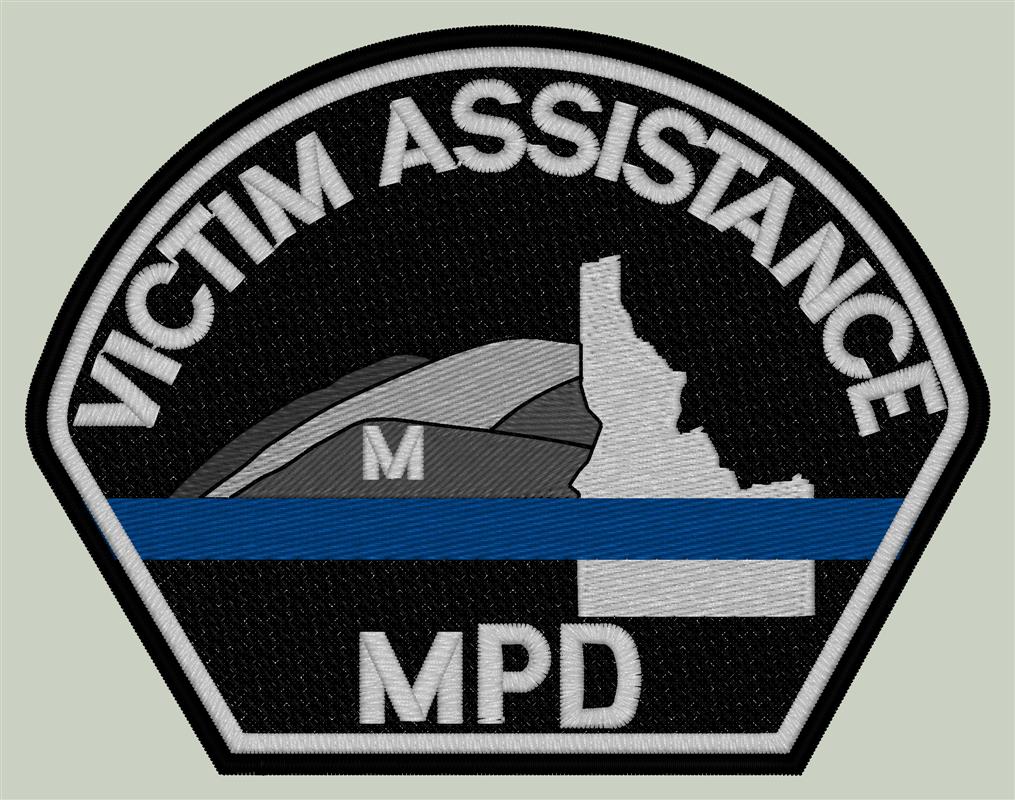 